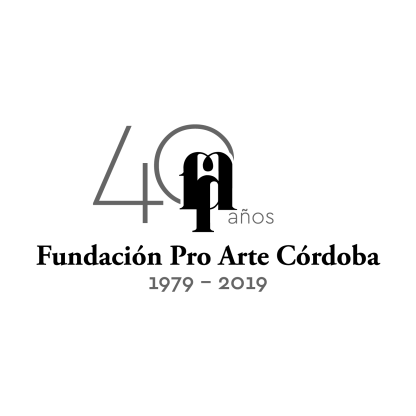 Ciclo Sábados Culturales: Monserrat en ConciertoTemporada 2019 - 40º AniversarioColegio Nacional de Monserrat La Fundación Pro Arte Córdoba presenta su Ciclo Sábados Culturales: Monserrat en Concierto Temporada 2019 - 40 Aniversario, e informa que la compra de este abono se puede efectuar desde el lunes 15 de abril en M. T. de Alvear 482 PB – Lunes a viernes de 10.30h. a 18:30h. Teléfonos: 0351-4241340 / 0351-156267322
 – Info@proartecordoba.org PROGRAMACIÓN SÁBADO 04 DE MAYO | 16:00 a 18:00HW. A. Mozart, Serenata Nº 10 “Gran Partita” (para 12 instrumentos de viento y contrabajo). Estreno en Córdoba. Director: Daniel Schapiro.16 hs charla previa Daniel Schapiro / 17 hs concierto.SÁBADO 01 DE JUNIO | 16:00 a 18:00HOrquesta de Cuerdas Municipal de Córdoba. Director:  Santiago Ruiz.16 hs charla previa Lic. Pablo Rocchietti / 17 hs concierto.SÁBADO 03 DE AGOSTO | 16:00 a 18:00HENSAMBLE ÍRIDE (Joven ensamble de música barroca. Nueve músicos provenientes de la ciudad de Rosario).16 hs charla previa Arq. Juan Manuel Bergallo: “El Barroco europeo y su transculturacion a la America Colonial” / 17 hs concierto.SÁBADO 05 DE OCTUBRE | 18:00 a 20:00H“GIANNI SCHICCHI” (ópera cómica de G. Puccini). Dirección musical: Juan M. Brarda. Dirección en escena: Patricia González.18 hs charla previa  Nadia Irene Lacina: “80 aniversario de la llegada a Córdoba de Manuel de Falla” / 19 hs concierto.Esta programación puede sufrir alguna modificación por razones de cancelaciones de algún artista. En ese caso se reemplazará por artistas de igual jerarquía. COSTO DEL ABONO “AMIGO BENEFACTOR DE MONSERRAT EN CONCIERTO 2019”4 Conciertos $1.000.-
Los sobrantes de abono para cada función se pueden adquirir a un costo de $250 en la puerta del colegio desde una hora antes de cada función y en forma anticipada on line por $200 a través del sitio Eventbrite.com.ar